Игра – викторина «Хочу все знать»Цель:проверить общие знания и интеллектуальные возможности учащихсяЗадачи:-развитие образного мышления, способности конструирования, коммуникативных способностей, наблюдательности, умение делать выводы, обобщения на основе собственных наблюдений-воспитание духа дружеского соревнования, умения добиваться поставленных целей.Оборудование: рисунок солнышка, картинки сказочных героев (Колобок, Лунтик, волк, баба Яга) , карточки для определения цели занятий (ТРИ, НОГ, ОДИН, ДВА), карточки для игры «Путаница»( БЕРЗА, КУТА, ЦУРИКА, БРУСКА, АБЛЕК, ПУТЕХ), ребусы с числами,  орден «Умники и умницы»ПланОрг.моментДобрый день солнцу и птицам!Добрый день   доверчивым лицам!Ваши ушки на макушке, глазки широко раскрытыСлушайте, запоминайте, ни минутки не теряйте!Актуализация знанийК нам сегодня заглянуло вот такое солнышко!-Какое оно? (доброе, ласковое, нежное, игривое, красивое, теплое)-Кого вы могли бы сравнить с солнышком?  (цветы, маму, сказочных героев)-А кого из предложенных мною героев  никогда бы не сравнили с солнышком? (Колобок, Лунтик,  волк, Баба Яга) А почему?Я желаю, чтобы ваше настроение на занятии было таким же добрым, игривым как это солнышко. Вы согласны?Покажите ему свои ладошки и поприветствуйте его!Постановка проблемы и определение цели занятияА хотите ли вы узнать, что ожидает нас сегодня на занятии?Тогда постарайтесь ответить очень быстро на мои вопросы!1.Какое число входит в название сказки о Нуф-Нуф, Ниф-Ниф и Наф-Наф? (ТРИ)2.У осьминога восемь ……(НОГ)3.Говорят:  Семь раз отмерь,…..раз отрежь (ОДИН)4. Ум хорошо, а….лучше. (ДВА)Соберите из выделенных букв слово и вы узнаете что ожидает нас на занятии! (ИГРА)Играть всегда интересно, а особенно с друзьями. И любые трудности можно преодолеть, если будем работать как? (дружно, вместе, сообща)А за каждый правильный ответ вы будете получать от моей помощницы – орден «Умника или умницы». Итак, мы начинаем!Сегодня здесь начнутся состязанья.
Потребуют они упорства и вниманья.
Я вам желаем творческих успехов. 
Заданья трудные не будут пусть помехой. 
Ну что ж, желаю всем «Ни пуха - ни пера!» 
Ведь ждет вас интересная игра «Хочу все знать» Тур «Сказочные герои»1.Его голова набита опилками. Он любит ходить на дни рождения своих друзей, в гости, а особенно по утрам. Его увлечение - сочинять вопилки, пыхтелки и сопелки. Его любимые блюда - варенье и мёд.Самый большой его друг - Пятачок. (Винни-Пух)2. Главная героиня этого произведения неожиданно разбогатела. У неё появилось много друзей, для которых стали устраиваться приемы. Ее попытались похитить, но неожиданно появился молодой смельчак и спас её. Дело кончилось свадьбой. Самым ценным достоянием главной героини был самовар. (Муха Цокотуха)3. Деревянный озорник
    Из сказки в нашу жизнь проник.
   Любимец взрослых и детей,
   Смельчак и выдумщик затей,   Проказник, весельчак и плут.
   Скажите, как его зовут? (Буратино) Тур «Математический лабиринт»Сколько ушей у трех мышей?Подарил утятам ежик          Восемь  кожаных сапожек.          Кто ответит из ребят.          Сколько было всех утят?Варит отлично твоя голова: пять плюс один получается… (не два, а шесть)Вышел зайчик погулять, лап у зайца ровно… (не пять, а четыре)Ходит в народе такая молва: шесть минус три получается… (не два, а три)Сколько букв в русском языке? (33)   Сколько всего гласных букв в русском алфавите? (10)                                                                         Тур «Ребусы»Закройте глаза и вспомните все числа, которые были использованы в ребусахФизминутка“Игра “Песчинки” Предлагаю вам игру, в которой вы покажете, насколько у вас дружный и сплочённый коллектив.Представим себе, что все мы – песчинки. Песчинки выглядят так – согнуть руки в локтях и прижать кисти к плечам. Песчинки очень лёгкие, и когда дует ветер, постоянно перемещаются и время от времени собираются в разных местах. Число песчинок может быть разнообразное, оно будет определяться тем числом, которое я назову. Когда прозвучит команда “Ветер дует”, вы начнёте двигаться по комнате. Когда я назову число, например, три - песчинки должны собраться – по три в каждой. Песчинки собираются так: лицом друг к другу, касаясь друг друга предплечьями.Тур-игра «Путаница» (групповая работа)В словах перепутались буквы. Если их расставить в правильном порядке, можно прочесть название животных. Постарайтесь!БЕРЗА – зебраКУТА – уткаЦУРИКА – курицаБРУСКА – барсукАБЛЕК – белкаПУТЕХ – петухКатегория «Загадки»: Тур «Загадки»Толстокожий, толстогубый, А во рту 4 зуба.Если он откроет пасть,Можно в обморок упасть.  (Бегемот) .Ну-ка, кто из вас ответит:Не огонь, а больно жжет,Не фонарь, а ярко светит,И не пекарь, а печет? (солнце)Пушистая вата плывет куда-то.(облака)Что же это за девица:Не швея, не мастерица,Ничего сама не шьет,А в иголках круглый год? (елка)Стоит в поле сестрица,Платьице белое, а шапочка зеленая.(береза)Стоит Антошка на одной ножке,Его ищут, а он не откликается. (гриб)Шевелились у цветкаВсе четыре лепестка.Я сорвать его хотел,Он вспорхнул и улетел.(бабочка)Она под осень умирает.И вновь весною оживает.Иглой зеленой рвется к свету.Растет, цветет все лето.Коровам без нее беда!Она их главная еда. (трава)Летом бежит, а зимой стоит. (река)Он, как елка, весь в иголках,Ловит смело страшных змей.И хоть он очень колкий,Обижать его не смей. (еж)А во рту четыре зуба, Если он раскроет пасть, Можно в обморок упасть. Если он раскроет пасть, Можно в обморок упасть.       (Бегемот) Платье темное носила, Подросла – зеленой сИтогВот теперь настал черед  сыграть в игру «Наоборот». Скажу я слово «высоко», А ты ответишь: ... (низко). Скажу я слово «далеко», А ты ответишь: ... (близко). Скажу я слово «потолок», А ты ответишь: ... (пол). Скажу я слово «потерял», И скажешь ты: ... (нашел). Скажу тебе я слово «трус»,  Ответишь ты: ... (храбрец). Теперь «начало» я скажу,— Ну, отвечай: ... (конец)!
РефлексияВот и подошла к завершению наша игра. И настал самый торжественный момент  узнать, сколько орденов вы заработали? (Дети выходят и им громко аплодируют)Понравилось ли вам занятие?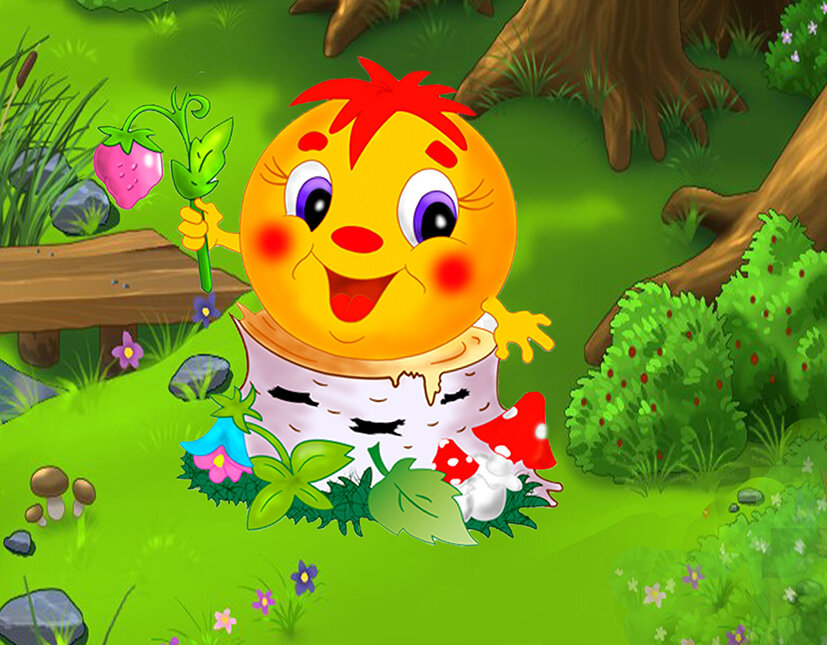 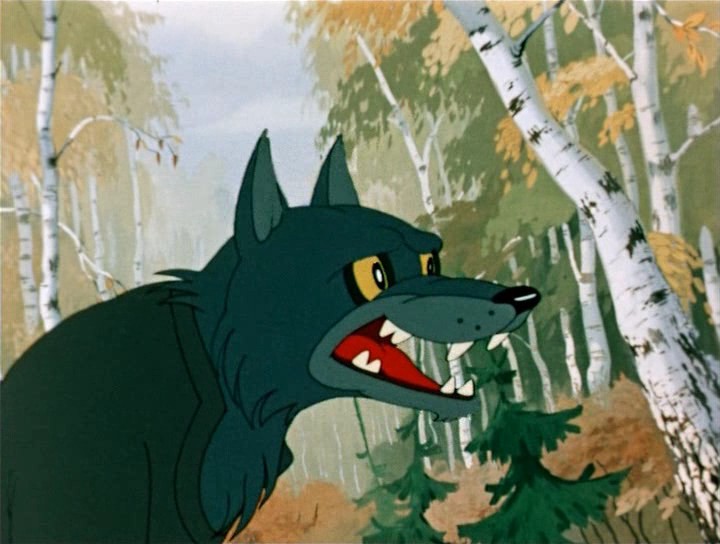 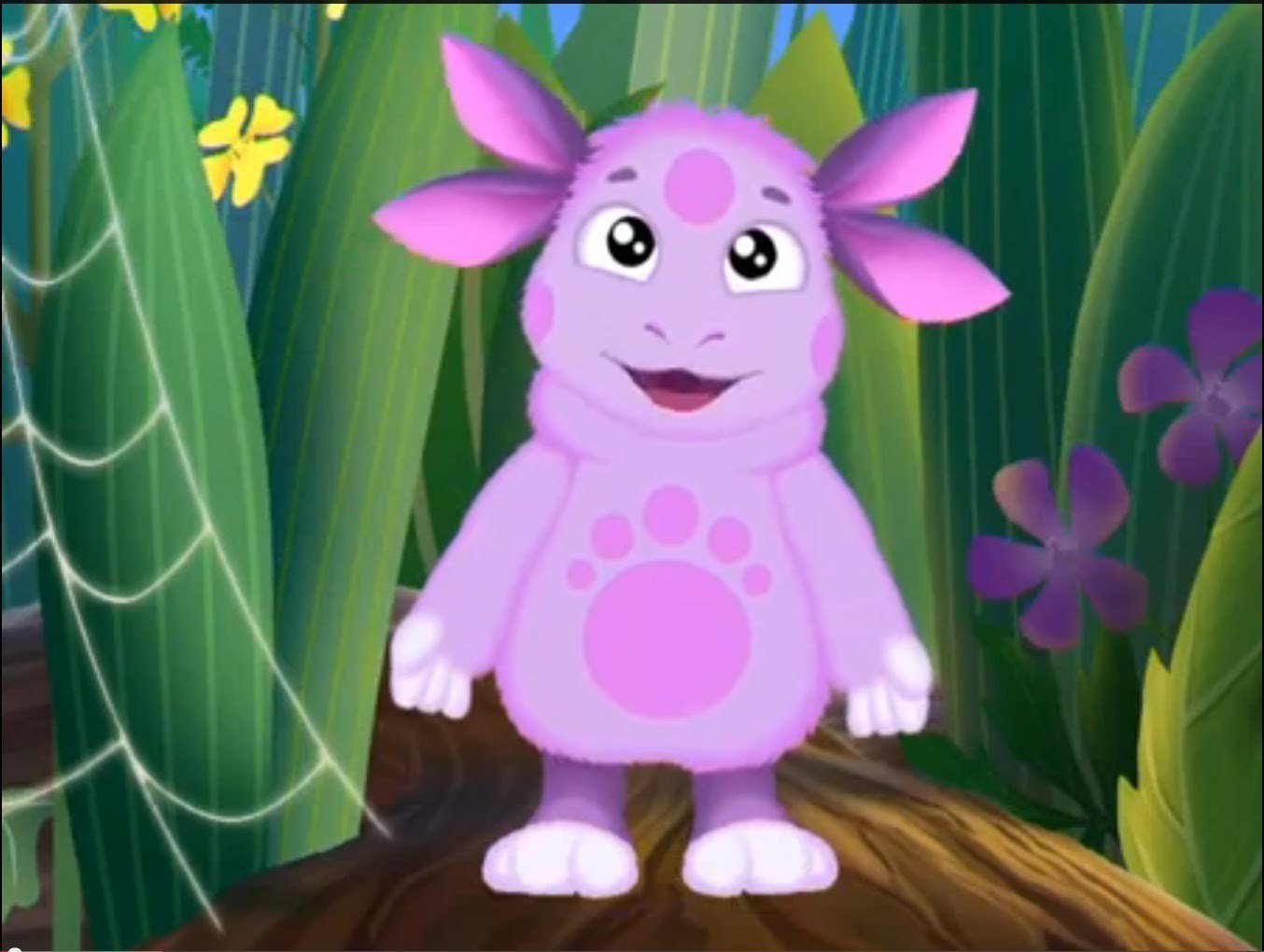 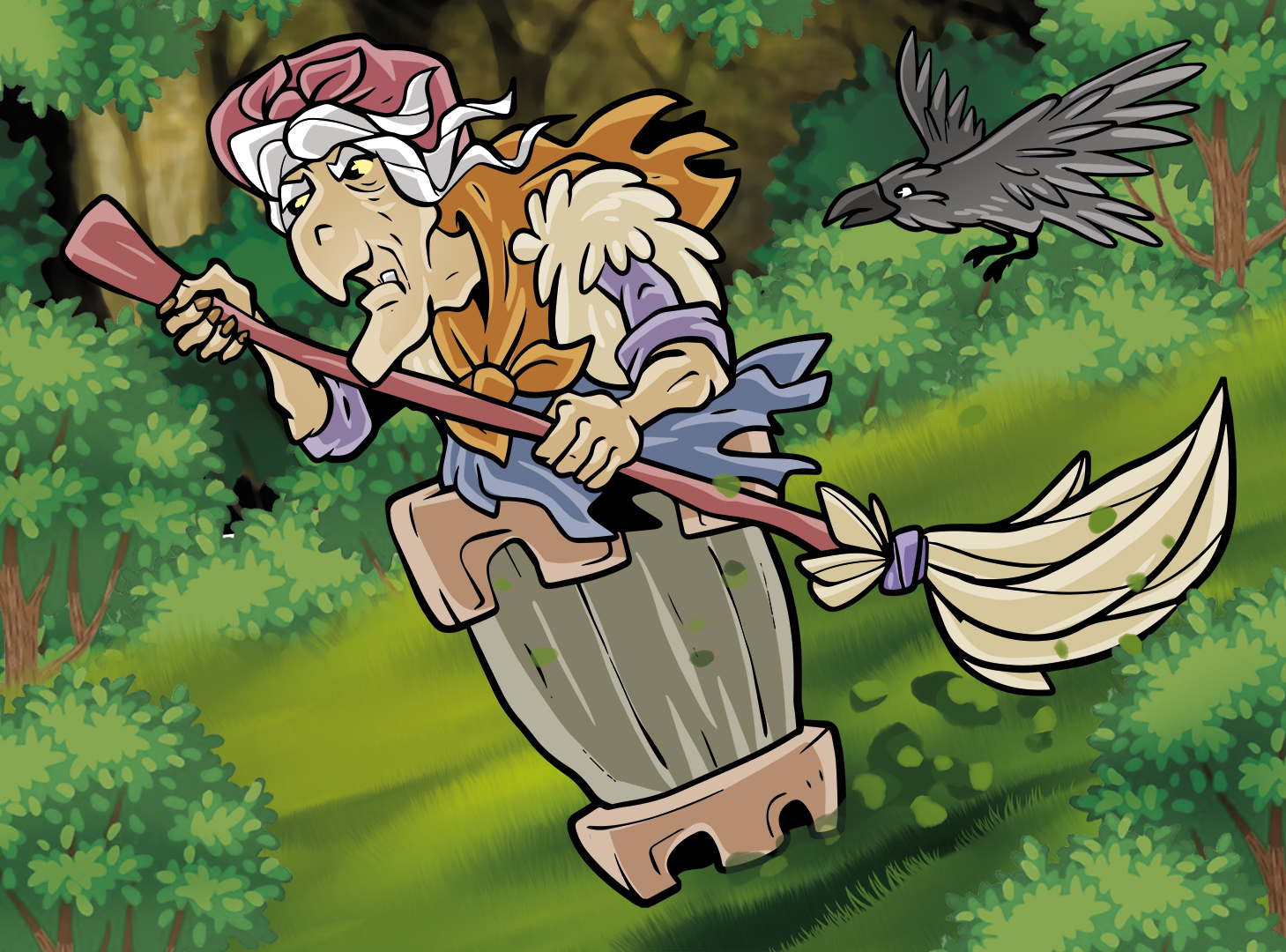 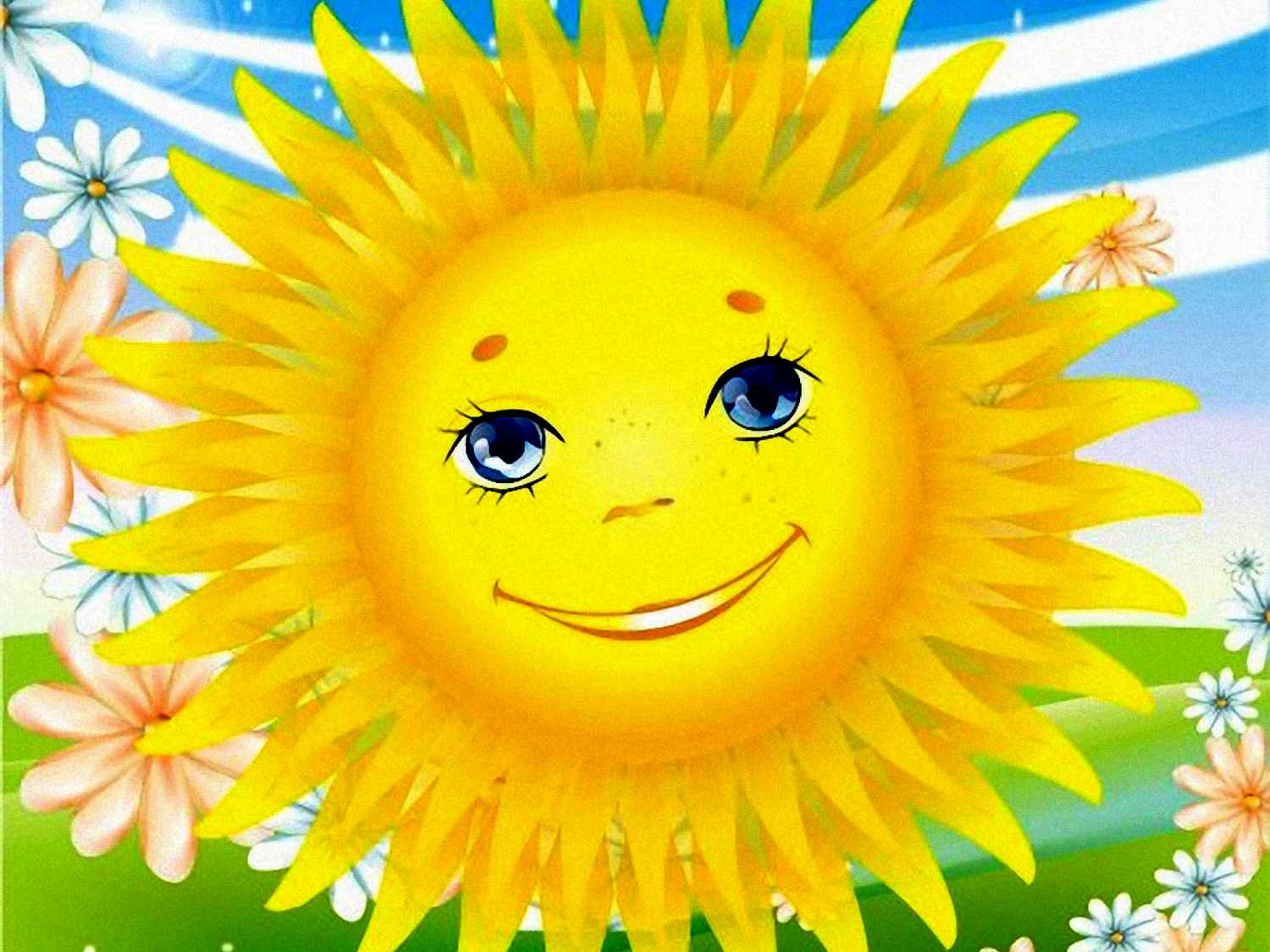 ТРИНОГОДИНДВА БЕРЗАКУТАЦУРИКАБРУСКААБЛЕКПУТЕХ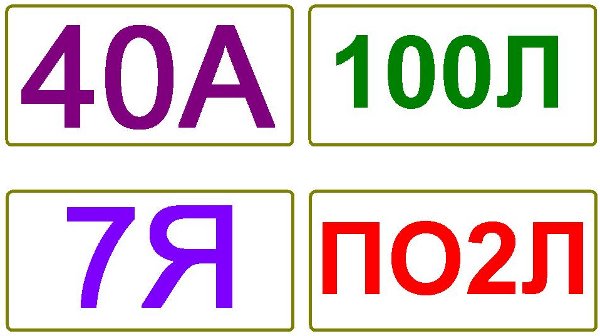 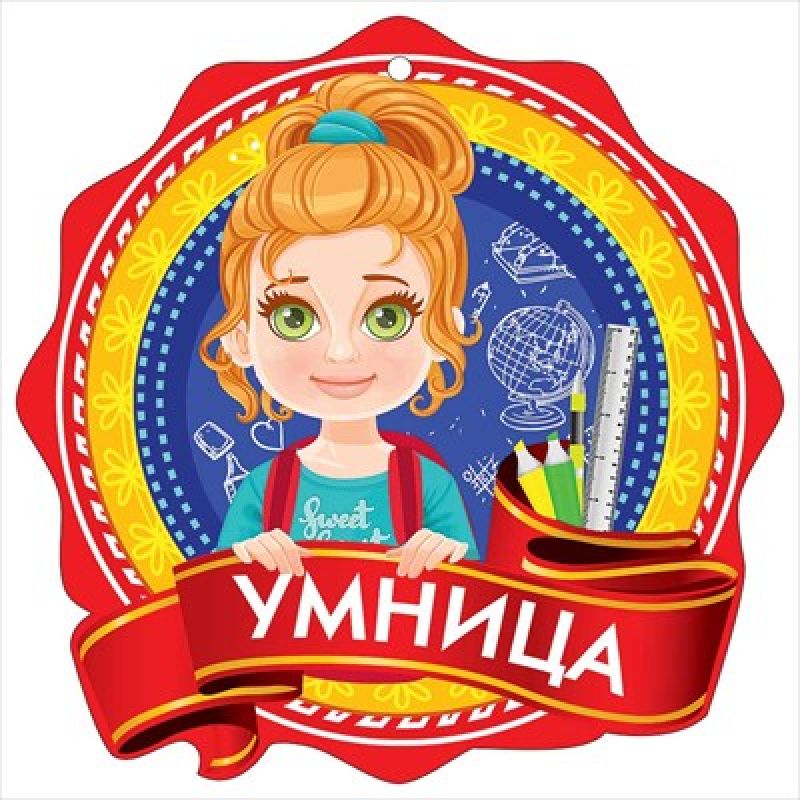 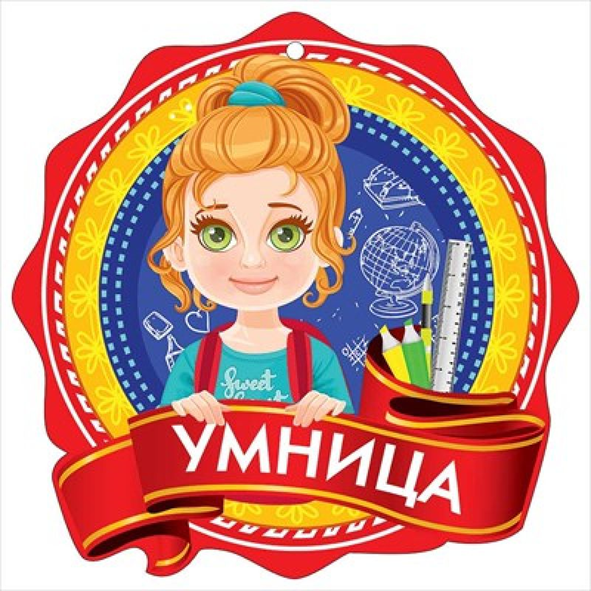 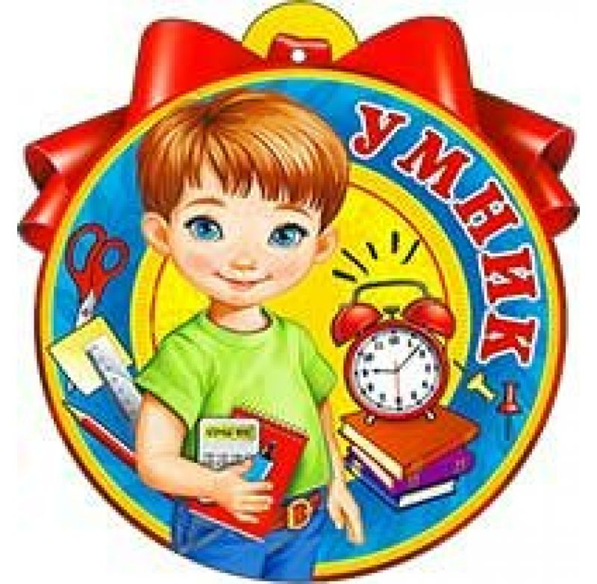 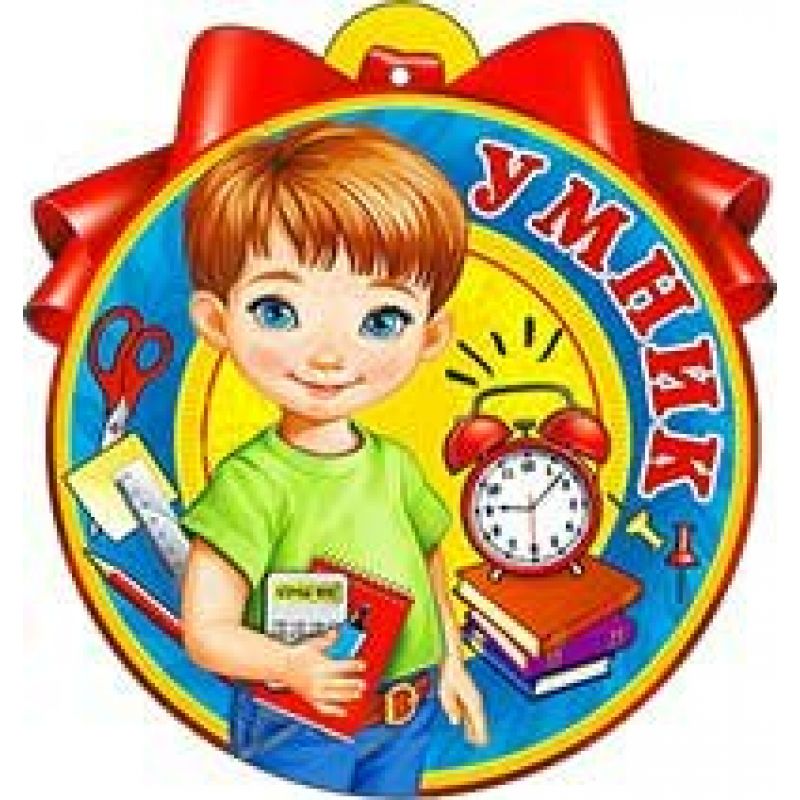 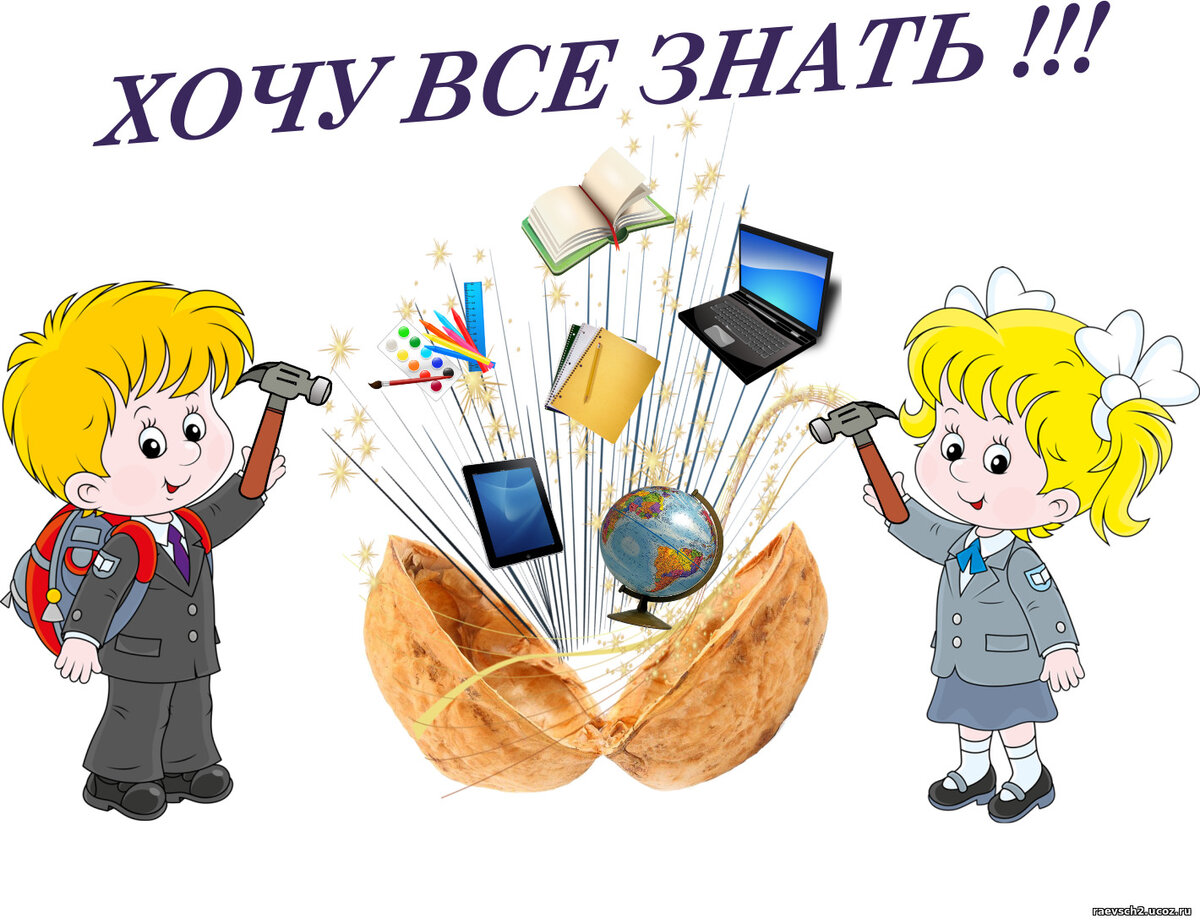 